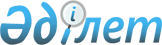 Об утверждении Правил выдачи разрешения на разведку и добычу производственно-технических подземных вод в объемах две тысячи и более кубических метров в сутки для их закачки в пласт в соответствии с технологической схемой добычи полезного ископаемого либо на добычу подземных вод для целей водопонижения при эксплуатации горных выработок
					
			Утративший силу
			
			
		
					Приказ Министра по инвестициям и развитию Республики Казахстан от 27 февраля 2015 года № 235. Зарегистрирован в Министерстве юстиции Республики Казахстан 13 мая 2015 года № 11034. Утратил силу приказом Министра по инвестициям и развитию Республики Казахстан от 11 мая 2018 года № 325 (вводится в действие с 29.06.2018)
      Сноска. Утратил силу приказом Министра по инвестициям и развитию РК от 11.05.2018 № 325 (вводится в действие с 29.06.2018).
      В соответствии с подпунктом 18) статьи 19 Закона Республики Казахстан от 24 июня 2010 года "О недрах и недропользовании" ПРИКАЗЫВАЮ:
      1. Утвердить прилагаемые Правила выдачи разрешения на разведку и добычу производственно-технических подземных вод в объемах две тысячи и более кубических метров в сутки для их закачки в пласт в соответствии с технологической схемой добычи полезного ископаемого либо на добычу подземных вод для целей водопонижения при эксплуатации горных выработок.
      2. Комитету геологии и недропользования Министерства по инвестициям и развитию Республики Казахстан обеспечить:
      1) в установленном законодательством порядке государственную регистрацию настоящего приказа в Министерстве юстиции Республики Казахстан;
      2) в течение десяти календарных дней после государственной регистрации настоящего приказа в Министерстве юстиции Республики Казахстан направление его копии на официальное опубликование в периодических печатных изданиях и информационно-правовой системе "Әділет" республиканского государственного предприятия на праве хозяйственного ведения "Республиканский центр правовой информации Министерства юстиции Республики Казахстан";
      3) размещение настоящего приказа на интернет-ресурсе Министерства по инвестициям и развитию Республики Казахстан и на интранет-портале государственных органов;
      4) в течение десяти рабочих дней после государственной регистрации настоящего приказа в Министерстве юстиции Республики Казахстан представление в Юридический департамент Министерства по инвестициям и развитию Республики Казахстан сведений об исполнении мероприятий, предусмотренных подпунктами 1), 2) и 3) пункта 2 настоящего приказа.
      3. Контроль за исполнением настоящего приказа возложить на вице-министра по инвестициям и развитию Республики Казахстан Рау А.П.
      4. Настоящий приказ вводится в действие по истечении двадцати одного календарного дня после дня его первого официального опубликования.
      "СОГЛАСОВАН"   
      Министр национальной экономики   
      Республики Казахстан   
      ___________________ Е. Досаев   
      "___"_______________ 2015 год
      "СОГЛАСОВАН"   
      Министр энергетики   
      Республики Казахстан   
      ___________________ В. Школьник   
      "___"_______________ 2015 год Правила
выдачи разрешения на разведку и добычу
производственно-технических подземных вод в объемах две тысячи
и более кубических метров в сутки для их закачки в пласт в
соответствии с технологической схемой добычи полезного
ископаемого, либо на добычу подземных вод для целей
водопонижения при эксплуатации горных выработок
1. Общие положения
      1. Настоящие Правила выдачи разрешения на разведку и добычу производственно-технических подземных вод в объемах две тысячи и более кубических метров в сутки для их закачки в пласт в соответствии с технологической схемой добычи полезного ископаемого либо на добычу подземных вод для целей водопонижения при эксплуатации горных выработок (далее - Правила) разработаны в соответствии с подпунктом 18) статьи 19 Закона Республики Казахстан от 24 июня 2010 года "О недрах и недропользовании" (далее - Закон).
      Правила определяют порядок выдачи физическому или юридическому лицу разрешения на разведку и добычу производственно-технических подземных вод в объемах две тысячи и более кубических метров в сутки для их закачки в пласт в соответствии с технологической схемой добычи полезного ископаемого либо на добычу подземных вод для целей водопонижения при эксплуатации горных выработок по форме согласно приложению 1 к настоящим Правилам (далее – разрешение).
      Настоящие Правила не распространяются на добычу подземных вод для целей водопонижения при эксплуатации горных выработок, осуществляемую недропользователем в рамках заключенного контракта на недропользование.
      2. Под ситуационной схемой понимается графическое отображение расположения объекта недропользования, представляемая недропользователем по форме согласно приложению 1 к разрешению, с целью определения границ и месторасположения скважин, предназначенных для разведки и добычи производственно-технических подземных вод в объемах две тысячи и более кубических метров в сутки для их закачки в пласт в соответствии с технологической схемой добычи полезного ископаемого либо на добычу подземных вод для целей водопонижения при эксплуатации горных выработок. Другие понятия и термины, не указанные в настоящих Правилах, используются в значениях, определяемых в соответствии с Законом.
      3. Разрешение является документом, удостоверяющим право обладателя осуществлять разведку и добычу производственно-технических подземных вод в объемах две тысячи и более кубических метров в сутки для их закачки в пласт в соответствии с технологической схемой добычи полезного ископаемого либо на добычу подземных вод для целей водопонижения при эксплуатации горных выработок.
      4. Разрешение выдается на указанный в заявлении срок, при этом данный срок не должен превышать срок недропользования, установленный в контракте на недропользование. 2. Порядок выдачи разрешений
      5. Для получения разрешения недропользователем в уполномоченный орган в области государственной поддержки индустриально-инновационной деятельности (далее - уполномоченный орган) подается заявление по форме, согласно приложению 2 к Правилам, с приложением следующих документов:
      1) копия справки о государственной регистрации - для юридического лица при предъявлении оригинала, либо нотариально заверенную копию;
      2) копии свидетельства о государственной регистрации индивидуального предпринимателя - для физического лица при предъявлении оригинала, либо нотариально заверенную копию;
      3) заключения государственной экспертизы запасов подземных вод и геологической информации о подземных водных объектах;
      4) сведений об участке недр и условиях недропользования;
      5) ситуационной схемы.
      6. Уполномоченный орган в течение двух рабочих дней с момента получения заявления на выдачу Разрешения проверяет полноту представленных документов.
      В случае установления факта неполноты представленных документов уполномоченный орган в указанные сроки дает письменный мотивированный отказ в дальнейшем рассмотрении заявления.
      7. Разрешение составляется на государственном и русском языках в двух экземплярах. Один экземпляр выдается недропользователю, второй хранится в уполномоченном органе.
      8. Выдача разрешения или мотивированный отказ в его выдаче осуществляется уполномоченным органом, не позднее десяти рабочих дней.
      9. При утере, порче разрешения недропользователь может получить дубликат разрешения.
      Утерянные, испорченные бланки разрешения считаются недействительными со дня подачи недропользователем письменного заявления (с приложением документов, подтверждающих факт утери, порчи разрешения недропользователя.
      Уполномоченный орган производит выдачу дубликата разрешения и с присвоением нового номера и надписью "Дубликат" в правом верхнем углу в течение двух рабочих дней со дня подачи заявления.
      Форма            
      Комитет геологии и недропользования
      Министерство по инвестициям и
      развитию Республики Казахстан Разрешение
на разведку и добычу производственно-технических подземных вод
в объемах две тысячи и более кубических метров в сутки для их
закачки в пласт в соответствии с технологической схемой добычи
полезного ископаемого, либо на добычу подземных вод для целей
водопонижения при эксплуатации горных выработок
      Выдано ______________________________________________________________
      (кому)
      для (на) ____________________________________________________________
      (вид недропользования)
      _____________________________________________________________________
      (объект недропользования)
      _____________________________________________________________________
      (цель недропользования)
      "___" ________ 20__ года           Серия КГ и Н № _____
      (Серия МД № _________)
      Председатель Комитета
      (Руководитель МД) _______________ _________________
      (подпись)       (Ф.И.О.)
      м.п.
      Срок действия разрешения продлен
      до "___" __________ 20__ года _______________ _________________
      (подпись)        (Ф.И.О.)
      м.п. СИТУАЦИОННАЯ СХЕМА
масштаб (прилагается)
      Географические координаты угловых точек (в случаях необходимости в прямоугольных координатах)
      а также на вертикальных разрезах ______________________________
      (глубина и мощность водоносного горизонта, стратиграфический индекс и
      т.д.)
      Площадь земельного отвода, обозначенная на ситуационной схеме угловыми точками, составляет ________________ гектаров (км2) СВЕДЕНИЯ
ОБ УЧАСТКЕ НЕДР И УСЛОВИЯХ НЕДРОПОЛЬЗОВАНИЯ
      1. Сведения о недропользователе:
      1) местонахождение (для юридического и физического лица)
      ____________________________________________________________________;
      2) дата и номер государственной регистрации (для юридического
      лица), данные удостоверения личности (для физического лица) ________;
      3) руководитель (для юридического лица) ______________________;
      4) основной вид деятельности __________________________________
      2. Характеристика и особенности месторождения, участка недр:
      1) наименование месторождения (участка недр) и геолого-
      морфологическая ривязка ____________________________________________;
      2) целевое назначение ________________________________________;
      3) наименование продуктивного водоносного горизонта или
      осушаемого водоносного горизонта ___________________________________;
      4) опыт эксплуатации объекта и сведения о водозаборном или
      водопонижающем (дренажном) сооружении ______________________________;
      5) количественные и качественные показатели месторождения
      (участка недр) ______________________________________________________
      3. Пространственные границы месторождения (участка недр) ______
      4. Срок действия разрешения (начало-конец) ____________________
      5. Условия продления срока действия разрешения ________________
      6. Сроки представления на согласование рабочей программы и
      проекта эксплуатации месторождения подземных вод (участка недр) или
      добычи подземных вод для целей водопонижения при эксплуатации горных
      выработок и начала работ ____________________________________________
      7. Обязательные условия недропользования:
      1) разведка __________________________________________________;
      2) добыча подземных вод (млн. м3/год, тыс. м3/сут, л/с) ______;
      3) тип водозаборного или водопонижающего (дренажного)
      сооружения (скважины и т.д.) и расстояние между ними (м) ___________;
      4) количество эксплуатационных и резервных скважин,
      водопонижающих (дренажных) сооружений ______________________________;
      5) тип и производительность водоподъемного или водопонижающего
      (дренажного) оборудования __________________________________________;
      6) нагрузка на одну или группу скважин, водопонижающих
      (дренажных) сооружений (минимальная, максимальная, млн. м3/год, тыс.
      м3/сут, л/с)________________________________________________________;
            7) допустимое понижение или снижение напора уровня от поверхности земли (м) ______________________________________________;
      8) водоподготовка ____________________________________________;
      9) требования к качеству забираемой воды _____________________;
      10) условия отпуска подземных вод потребителям _______________;
            11) допустимое уменьшение поверхностного стока при заборе или водопонижении подземных вод ( млн. м3/год, тыс. м3/сут, л/с) _______;
      12) тип контрольно-измерительной аппаратуры __________________;
      13) границы зоны (округа) санитарной охраны (для одиночной и
      группы скважин или водозабора) _____________________________________;
      14) требования по ведению мониторинга подземных вод (наличие
      режимной сети, наблюдений за режимом эксплуатации месторождения
      подземных вод или водопонижении при эксплуатации горных выработок __;
            15) обязательства по оценке и переоценке эксплуатационных запасов, в т.ч. дренажных вод ______________________________________;
      16) объем инвестиции, вкладываемых в проект __________________;
      17) право на информацию о месторождении (участка недр) _______;
      18) информация об изменении юридического адреса
      недропользователя___________________________________________________;
      19) представление геологической информации в Комитет геологии и
      недропользования и его территориальным органам _____________________;
            20) обязательства по рациональному использованию недр и окружающей природной среды _________________________________________;
            21) требования по соблюдению условий недропользования, связанных с технологической схемой эксплуатации объекта несколькими недропользователями ________________________________________________
            8. Порядок осуществления контроля за деятельностью недропользования____________________________________________________
      9. Договорные условия _________________________________________
            10. Платежи, связанные с пользованием месторождения (участка недр)________________________________________________________________
      11. Прочие условия ____________________________________________
      Приложение: Ситуационная схема.
      Комитет геологии и недропользования
      (межрегиональный департамент геологии и недропользования)
      "____" _____________ 20___ года
      Форма             ЗАЯВЛЕНИЕ
      ___________________________________________________________________
      (вид недропользования)
      ____________________________________________________________________
      (наименование предприятия, Ф.И.О. физического лица)
      Просит выдать разрешение на разведку и добычу
      производственно-технических подземных вод в объемах две тысячи и
      более кубических метров в сутки для их закачки в пласт в соответствии
      с технологической схемой добычи полезного ископаемого, либо на добычу
      подземных вод для целей водопонижения при эксплуатации горных
      выработок в Республике Казахстан
      ____________________________________________________________________
      (вид и объект недропользования - месторождение, участок недр)
      Цель недропользования _________________________________________
      (предполагаемое количество (объем) забираемых для закачки в пласт или
      извлекаемых подземных вод для водопонижения (млн. м3 / год,
      тыс.м3/сут, л/с)
      1. __________________________________________________________________
      (предполагаемые сроки начала и окончания разведки и
      добычи подземных вод, в т.ч. для водопонижения)
      2. __________________________________________________________________
      (полное наименование предприятия и реквизиты)
      3. __________________________________________________________________
      (Ф.И.О. руководителя, должность, Ф.И.О. владельца предприятия)
      4. __________________________________________________________________
      (сведения о технических и технологических возможностях предприятия)
      5. __________________________________________________________________
      (данные о предыдущей деятельности заявителя)
      6. __________________________________________________________________
      (намерения заявителя об условиях недропользования при разведке
      и добыче подземных вод на месторождении (участке недр), в т.ч. для
      водопонижения)
      7. __________________________________________________________________
      (намерения заявителя в отношении охраны от истощения и
      загрязнения подземных вод, окружающей среды, включая технические и
      технологические мероприятия, рекультивацию и обеспечение техники
      безопасности работ)
      8. __________________________________________________________________
      (расчет доходов и расходов, связанных с недропользованием)
      9. __________________________________________________________________
      (предполагаемый расчет платежей за пользование недрами)
      Приложения:
      1. Схема горного или геологического отвода с координатами
      угловых точек (для получения разрешения на разведку и добычу
      производственно-технических подземных вод в объемах две тысячи и
      более кубических метров в сутки для их закачки в пласт в соответствии
      с технологической схемой добычи полезного или на добычу подземных вод
      для водопонижения при эксплуатации горных выработок);
      2.Земельный отвод;
      3. Записка с характеристикой объекта недропользования
      Руководитель предприятия-заявителя (должность)
      ________________ _________________________________________
      (подпись)                      Ф.И.О
      м.п. "___" __________ 20___ года
					© 2012. РГП на ПХВ «Институт законодательства и правовой информации Республики Казахстан» Министерства юстиции Республики Казахстан
				
Министр по инвестициям
и развитию Республики Казахстан
А. ИсекешевУтверждены
приказом Министра
по инвестициям и развитию
Республики Казахстан
от 27 февраля 2015 года № 235Приложение 1
к Правилам выдачи разрешения
на разведку и добычу
производственно-технических
подземных вод в объемах две тысячи и
более кубических метров в сутки для
их закачки в пласт в соответствии с
технологической схемой добычи
полезного ископаемого, либо на
добычу подземных вод для целей
водопонижения при эксплуатации
горных выработокПриложение 1
к Разрешению на разведку и добычу
производственно-технических
подземных вод в объемах две тысячи
и более кубических метров в сутки
для их закачки в пласт в соответствии
с технологической схемой добычи
полезного ископаемого, либо на добычу
подземных вод для целей водопонижения
при эксплуатации горных выработок
№ №
точек
Координаты
Координаты
№ №
точек
долгота
широтаПриложение 2
к Разрешению на разведку и
добычу производственно-технических
подземных вод в объемах две тысячи
и более кубических метров в сутки
для их закачки в пласт в соответствии
с технологической схемой добычи
полезного ископаемого, либо на
добычу подземных вод для целей
водопонижения при эксплуатации
горных выработокПриложение 2
к Правилам выдачи разрешения
на разведку и добычу
производственно-технических
подземных вод в объемах две
тысячи и более кубических метров
в сутки для их закачки в пласт в
соответствии с технологической схемой
добычи полезного ископаемого, либо
на добычу подземных вод для целей
водопонижения при эксплуатации
горных выработок